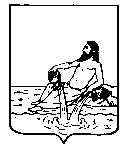 ВЕЛИКОУСТЮГСКАЯ ДУМАВЕЛИКОУСТЮГСКОГО МУНИЦИПАЛЬНОГО ОКРУГАР Е Ш Е Н И Е   от       28.11.2023          №    142                  ___________________________________________________________________________                   ______________________г. Великий УстюгО внесении изменения в положение о муниципальном контроле на автомобильном транспорте, городском наземном электрическом транспорте и в дорожном хозяйствеРуководствуясь статьей 1 Федерального закона от 04.08.2023 № 483-ФЗ «О внесении изменений в статью 52 Федерального закона «О государственном контроле (надзоре) и муниципальном контроле в Российской Федерации» и статью 4 Федерального закона «О внесении изменений в отдельные законодательные акты Российской Федерации», статьями 25 и 28 Устава Великоустюгского муниципального округа Вологодской области,Великоустюгская Дума РЕШИЛА:1. Внести в положение о муниципальном контроле на автомобильном транспорте, городском наземном электрическом транспорте и в дорожном хозяйстве, утвержденное решением Великоустюгской Думы Великоустюгского муниципального округа Вологодской области от 20.12.2022 № 94 (далее – положение) следующее изменение:раздел 3 положения дополнить пунктом 3.6.8. следующего содержания:«3.6.8. Профилактический визит по заявлению контролируемого лица проводится с учетом категории риска объекта контроля в порядке, установленном статьей 52 Федерального закона № 248-ФЗ, при наличии материальных, финансовых и кадровых ресурсов контрольного органа».2. Настоящее решение вступает в силу после официального опубликования.Председатель Великоустюгской Думы_______________С.А. КапустинГлава Великоустюгского муниципального округа Вологодской области _______________А.В. Кузьмин     